Fișă de lucru   -  Cuibul de păsăreleClasa a II-a   Pentru început vom citi textul „Cuibul de păsărele” după Cezar Petrescu din manualul nostru de Comunicare în limba română de la pagina 96.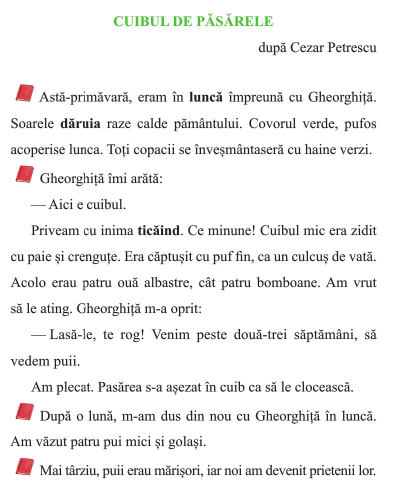 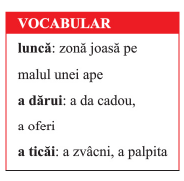 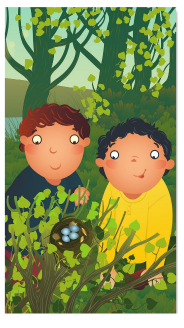 Scrie în caietul de clasă data de astăzi, titlul, autorul si copiază cuvintele de la vocabular exact așa cum făceam, la clasă.Explică cu cuvintele tale ce crezi că înseamnă expresiile din text(scrie în caiet).dăruia raze=covorul verde=copacii se înveșmântară=Formulează câte un enunț cu fiecare dintre aceste expresii.______________________________________________________________________________________________________________________________________________________________________________________________________________________________________________________________________________________________________________________________________________________________________________Transcrie, din text, enunțurile în care sunt prezentatesemnele primăverii.Adaugă cât mai multe însușiri potrivite termenilor dați:raze clade, _________________________________________________________covor verde, ________________________________________________________copaci înfloroți,______________________________________________________cuib mic, ___________________________________________________________pui golași, __________________________________________________________Răspunde în propoziții la următoarele întrebări: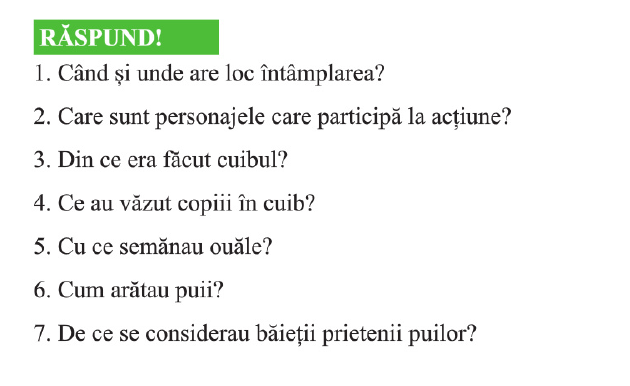 